	 Vadovaudamasi Lietuvos Respublikos vietos savivaldos įstatymo 16 straipsnio 2 dalies 26 punktu, 18 straipsnio 1 dalimi, Viešame aukcione parduodamo valstybės ir savivaldybių nekilnojamojo turto ir kitų nekilnojamųjų daiktų sąrašo sudarymo tvarkos aprašo, patvirtinto Lietuvos Respublikos Vyriausybės 2014 m. spalio 28 d. nutarimu Nr. 1179 „Dėl viešame aukcione parduodamo valstybės ir savivaldybių nekilnojamojo turto ir kitų nekilnojamųjų daiktų sąrašo sudarymo tvarkos aprašo patvirtinimo“,  21 punktu, Pagėgių savivaldybės taryba n u s p r e n d ž i a:	1. Papildyti Pagėgių savivaldybės tarybos 2015 m. balandžio 2 d. sprendimu Nr. T-36patvirtintą viešame aukcione parduodamo Pagėgių savivaldybės nekilnojamojo turto ir kitų nekilnojamųjų daiktų sąrašą:      	„1.21. pastatas − parduotuvė (unikalus Nr. 8897-4007-5019, bendras plotas – 28,48 kv. m, žymėjimas 1E1p), įsigijimo vertė − 16041,47 Eur, likutinė vertė – 8344,93 Eur, ir jam priskirtas 0,0367 ha žemės sklypas (unikalus Nr. 4400-4082-9556, kadastrinis Nr. 8837/0003:84), adresas: Geležinkelio g. 5, Pagėgiai“.	2. Sprendimą paskelbti Teisės aktų registre ir Pagėgių savivaldybės interneto svetainėje www.pagegiai.lt.       	Šis sprendimas gali būti skundžiamas Lietuvos Respublikos administracinių bylų teisenos įstatymo nustatyta tvarka. SUDERINTA:Administracijos direktorė                                                                                Dainora ButvydienėBendrojo ir juridinio skyriaus vyriausiasis specialistas                                   Valdas VytuvisKalbos ir archyvo tvarkytoja                                                                            Laimutė MickevičienėParengė Laimutė Šegždienė,Turto valdymo skyriaus vedėja Pagėgių savivaldybės tarybos                                                                                                 veiklos reglamento                                                                                                                  2 priedasSPRENDIMO PROJEKTO „dėl VIEŠAME AUKCIONE PARDUODAMO PAGĖGIŲ SAVIVALDYBĖS NEKILNOJAMOJO TURTO IR KITŲ NEKILNOJAMŲJŲ DAIKTŲ SĄRAŠO“ PAKEITIMOAIŠKINAMASIS RAŠTAS2017-07-14	1. Parengto projekto tikslai ir uždaviniai: papildyti Viešame aukcione parduodamo Pagėgių savivaldybės nekilnojamojo turto ir kitų nekilnojamųjų daiktų sąrašą nauju parduodamu objektu.     	 2. Kaip šiuo metu yra sureguliuoti projekte aptarti klausimai: vadovaujantis Lietuvos Respublikos Vyriausybės 2014 m. spalio 28 d. nutarimu Nr. 1179 „Dėl Viešame aukcione parduodamo valstybės ir savivaldybių nekilnojamojo turto ir kitų nekilnojamųjų daiktų sąrašo sudarymo tvarkos aprašo patvirtinimo“ 3.2 papunkčiu, viešame aukcione parduodamo nekilnojamojo turto ir kitų nekilnojamųjų daiktų sąrašą tvirtina Savivaldybės taryba, kai nekilnojamasis turtas ir kiti nekilnojamieji daiktai nuosavybės teise priklauso Savivaldybei.           Viešame aukcione parduodamo Pagėgių savivaldybės nekilnojamojo turto ir kitų nekilnojamųjų daiktų sąrašas patvirtintas Pagėgių savivaldybės tarybos 2015 m. balandžio 2 d. sprendimu Nr. T-36. Sąrašas pakeistas Pagėgių savivaldybės tarybos 2016 m. vasario 18 d. sprendimu Nr. T-39, 2016 m. kovo 31 d. sprendimu Nr. T-51, 2017 m. kovo 28 d. sprendimu Nr. T-21 ir 2017 m. birželio 29 d. sprendimu Nr. T-89.       	3. Kokių teigiamų rezultatų laukiama: lėšos, gautos už parduotą nekilnojamąjį turtą, papildys  Pagėgių savivaldybės biudžetą.      	4. Galimos neigiamos priimto projekto pasekmės ir kokių priemonių reikėtų imtis, kad tokių pasekmių būtų išvengta:  priėmus sprendimą neigiamų pasekmių nenumatoma.    	 5.Kokius galiojančius aktus (tarybos, mero, savivaldybės administracijos direktoriaus)reikėtų pakeisti ir panaikinti, priėmus sprendimą pagal teikiamą projektą: sprendimui įgyvendinti nebus priimti papildomi teisės aktai.    	6. Jeigu priimtam sprendimui reikės kito tarybos sprendimo, mero potvarkio ar administracijos direktoriaus įsakymo, kas ir kada juos turėtų parengti: Pagėgių savivaldybės administracijos Turto valdymo skyrius.    	7. Ar reikalinga atlikti sprendimo projekto antikorupcinį vertinimą: nereikalinga.    	8. Sprendimo vykdytojai ir įvykdymo terminai, lėšų, reikalingų sprendimui įgyvendinti, poreikis (jeigu tai numatoma – derinti su Finansų skyriumi): Pagėgių savivaldybės Turto valdymo skyrius. Papildomų lėšų sprendimui įgyvendinti nereikės.   	 9. Projekto rengimo metu gauti specialistų vertinimai ir išvados, ekonominiai apskaičiavimai (sąmatos)  ir konkretūs finansavimo šaltiniai:     	10. Projekto rengėjas ar rengėjų grupė. Turto valdymo skyriaus vedėja Laimutė Šegždienė, tel. 8 441 70 412.   	11. Kiti, rengėjo nuomone,  reikalingi pagrindimai ir paaiškinimai: sprendimo projektas paruoštas vadovaujantis Viešame aukcione parduodamo valstybės ir savivaldybių nekilnojamojo turto ir kitų nekilnojamųjų daiktų sąrašo sudarymo tvarkos aprašu, patvirtintu Lietuvos Respublikos Vyriausybės 2014 m. spalio 28 d. nutarimu Nr. 1179.Turto valdymo skyriaus vedėja                                                                   Laimutė Šegždienė                                                                                                            Projektas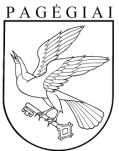 Pagėgių savivaldybės tarybasprendimasdėl PAGĖGIŲ SAVIVALDYBĖS TARYBOS 2015 M. BALANDŽIO 2 D. SPRENDIMO NR. T-36 „DĖL VIEŠAME AUKCIONE PARDUODAMO PAGĖGIŲ SAVIVALDYBĖS NEKILNOJAMOJO TURTO IR KITŲ NEKILNOJAMŲJŲ DAIKTŲ SĄRAŠO“ PAKEITIMO2017 m. rugpjūčio 11 d. Nr. T1-121Pagėgiai